Année universitaire 2024-2025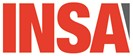 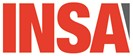 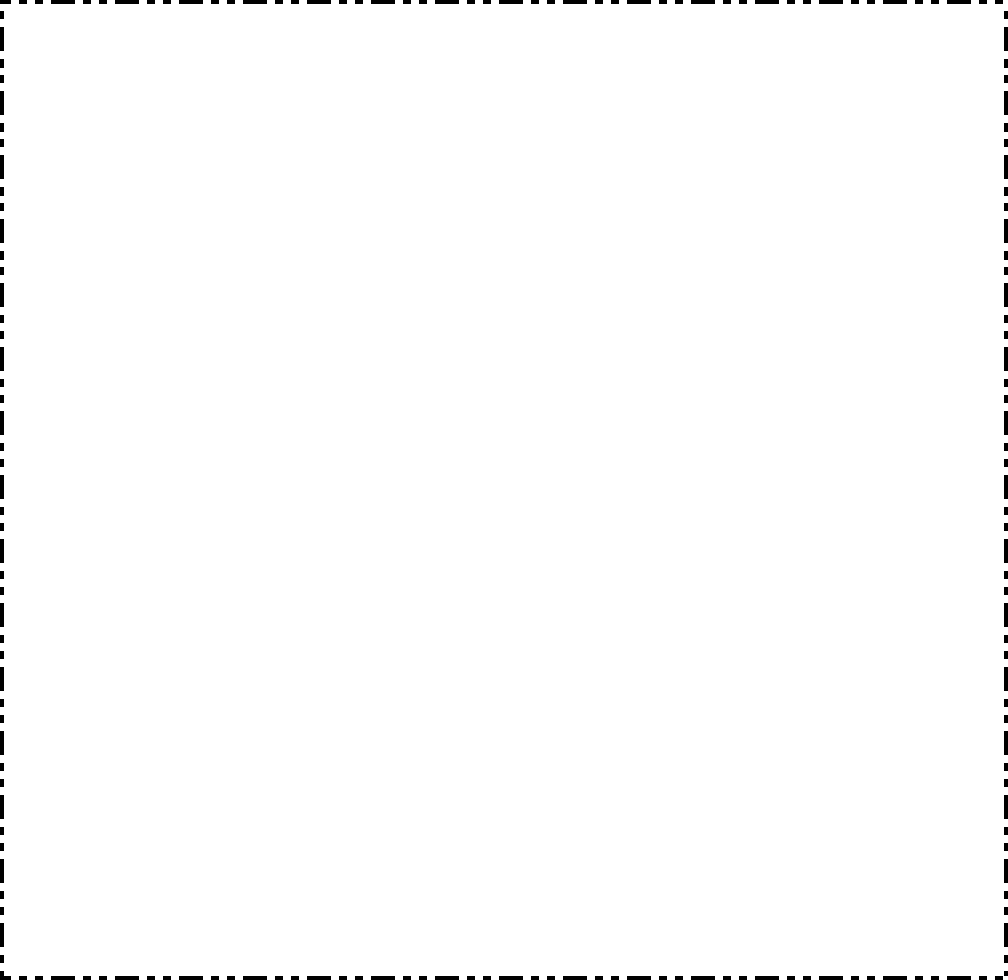 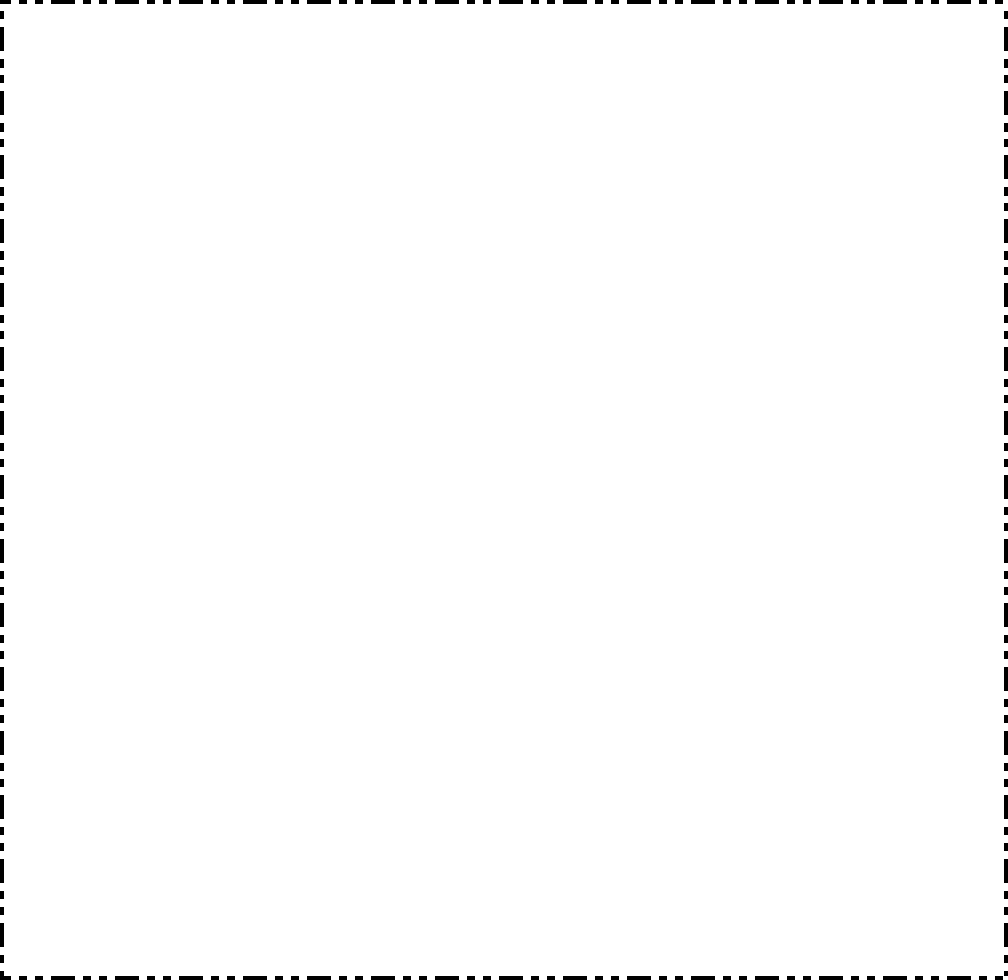 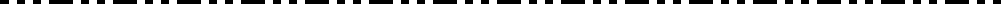 Option M2 choisie : A – Technologies de l’information et de la communication	Choix n° ….(à titre indicatif par     B – Nanotechnologies	Choix n°…. Ordre de préférence) C – Imagerie pour le vivant et l’environnement	Choix n°….Un Curriculum Vitae détailléPhotocopies des diplômes obtenus (ou attestations de succès) (*)Relevés de notes de TOUS les examens effectués après le baccalauréat (ou équivalent) (*)Photocopie du programme du dernier diplôme possédé ou préparé (*)(*) Documents non demandés pour les élèves ingénieurs de l’INSA de Rennes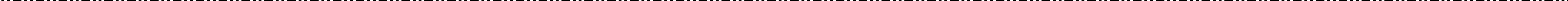 Pour les salariés : Joindre une attestation d'emploi justifiant les acquis professionnelsPour les étudiants ayant poursuivi des études à l'étranger : Joindre une photocopie des programmes, traduits en français, des études suivies après le BacPour les étudiants étrangers d’un pays dont le français n’est pas la langue officielle ou la langue des études supérieures, fournir obligatoirement une attestation de connaissance de la langue française :soit le TCF : niveau requis : 3 ou B1 (intermédiaire – 400 points).Il est organisé par le Centre International d’études pédagogiques (CIEP) (Coût 60 € à votre charge).soit le TEF : niveau requis : 3 (entre 361 et 450 points).Il est organisé par la Chambre de Commerce et d’industrie de Parissoit le DELF : niveau requis : A3+A4 (1er degré)Pour plus d’informations sur ces tests, se renseigner auprès de l’Ambassade de France de votre pays ou de Campus France (www.campusfrance.org/fr/apprendre-langue-francaise).- En l’absence de cette attestation, le dossier ne sera pas examinéCadre 2Etat civilEtat civilEtat civilEtat civilEtat civilAvez-vous été étudiant à l’INSA ces 5 dernières années ?si oui indiquez l’année universitaire 	/	  et la formation suivie :  	N° National Etudiant : |   |   |   |   |   |   |   |   |   |   |  |   | (à compléter)Avez-vous été étudiant à l’INSA ces 5 dernières années ?si oui indiquez l’année universitaire 	/	  et la formation suivie :  	N° National Etudiant : |   |   |   |   |   |   |   |   |   |   |  |   | (à compléter)Avez-vous été étudiant à l’INSA ces 5 dernières années ?si oui indiquez l’année universitaire 	/	  et la formation suivie :  	N° National Etudiant : |   |   |   |   |   |   |   |   |   |   |  |   | (à compléter)Avez-vous été étudiant à l’INSA ces 5 dernières années ?si oui indiquez l’année universitaire 	/	  et la formation suivie :  	N° National Etudiant : |   |   |   |   |   |   |   |   |   |   |  |   | (à compléter)Avez-vous été étudiant à l’INSA ces 5 dernières années ?si oui indiquez l’année universitaire 	/	  et la formation suivie :  	N° National Etudiant : |   |   |   |   |   |   |   |   |   |   |  |   | (à compléter)Avez-vous été étudiant à l’INSA ces 5 dernières années ?si oui indiquez l’année universitaire 	/	  et la formation suivie :  	N° National Etudiant : |   |   |   |   |   |   |   |   |   |   |  |   | (à compléter)Sexe :  Masculin   	Féminin  Nom famille :		Prénom :		Nom d’usage :  		             Né(e) le :	:		Dept / Pays : |   |   |   |	Nationalité :  		Adresse actuelle :  			 Code postal : |   |   |   |   |   |	Ville :	Pays :  	 Adresse au 1er juillet 2024 : 			 Code postal : |   |   |   |   |   |	Ville :	Pays : 	 :	/	/	/	/		Portable :	/	/	/	/ 	e-mail : (très lisiblement S.V.P)		@  	 Quelle est votre situation actuelle ? étudiant	demandeur d’emploi	autre :Sexe :  Masculin   	Féminin  Nom famille :		Prénom :		Nom d’usage :  		             Né(e) le :	:		Dept / Pays : |   |   |   |	Nationalité :  		Adresse actuelle :  			 Code postal : |   |   |   |   |   |	Ville :	Pays :  	 Adresse au 1er juillet 2024 : 			 Code postal : |   |   |   |   |   |	Ville :	Pays : 	 :	/	/	/	/		Portable :	/	/	/	/ 	e-mail : (très lisiblement S.V.P)		@  	 Quelle est votre situation actuelle ? étudiant	demandeur d’emploi	autre :Sexe :  Masculin   	Féminin  Nom famille :		Prénom :		Nom d’usage :  		             Né(e) le :	:		Dept / Pays : |   |   |   |	Nationalité :  		Adresse actuelle :  			 Code postal : |   |   |   |   |   |	Ville :	Pays :  	 Adresse au 1er juillet 2024 : 			 Code postal : |   |   |   |   |   |	Ville :	Pays : 	 :	/	/	/	/		Portable :	/	/	/	/ 	e-mail : (très lisiblement S.V.P)		@  	 Quelle est votre situation actuelle ? étudiant	demandeur d’emploi	autre :Sexe :  Masculin   	Féminin  Nom famille :		Prénom :		Nom d’usage :  		             Né(e) le :	:		Dept / Pays : |   |   |   |	Nationalité :  		Adresse actuelle :  			 Code postal : |   |   |   |   |   |	Ville :	Pays :  	 Adresse au 1er juillet 2024 : 			 Code postal : |   |   |   |   |   |	Ville :	Pays : 	 :	/	/	/	/		Portable :	/	/	/	/ 	e-mail : (très lisiblement S.V.P)		@  	 Quelle est votre situation actuelle ? étudiant	demandeur d’emploi	autre :Sexe :  Masculin   	Féminin  Nom famille :		Prénom :		Nom d’usage :  		             Né(e) le :	:		Dept / Pays : |   |   |   |	Nationalité :  		Adresse actuelle :  			 Code postal : |   |   |   |   |   |	Ville :	Pays :  	 Adresse au 1er juillet 2024 : 			 Code postal : |   |   |   |   |   |	Ville :	Pays : 	 :	/	/	/	/		Portable :	/	/	/	/ 	e-mail : (très lisiblement S.V.P)		@  	 Quelle est votre situation actuelle ? étudiant	demandeur d’emploi	autre :Sexe :  Masculin   	Féminin  Nom famille :		Prénom :		Nom d’usage :  		             Né(e) le :	:		Dept / Pays : |   |   |   |	Nationalité :  		Adresse actuelle :  			 Code postal : |   |   |   |   |   |	Ville :	Pays :  	 Adresse au 1er juillet 2024 : 			 Code postal : |   |   |   |   |   |	Ville :	Pays : 	 :	/	/	/	/		Portable :	/	/	/	/ 	e-mail : (très lisiblement S.V.P)		@  	 Quelle est votre situation actuelle ? étudiant	demandeur d’emploi	autre :Sexe :  Masculin   	Féminin  Nom famille :		Prénom :		Nom d’usage :  		             Né(e) le :	:		Dept / Pays : |   |   |   |	Nationalité :  		Adresse actuelle :  			 Code postal : |   |   |   |   |   |	Ville :	Pays :  	 Adresse au 1er juillet 2024 : 			 Code postal : |   |   |   |   |   |	Ville :	Pays : 	 :	/	/	/	/		Portable :	/	/	/	/ 	e-mail : (très lisiblement S.V.P)		@  	 Quelle est votre situation actuelle ? étudiant	demandeur d’emploi	autre :Sexe :  Masculin   	Féminin  Nom famille :		Prénom :		Nom d’usage :  		             Né(e) le :	:		Dept / Pays : |   |   |   |	Nationalité :  		Adresse actuelle :  			 Code postal : |   |   |   |   |   |	Ville :	Pays :  	 Adresse au 1er juillet 2024 : 			 Code postal : |   |   |   |   |   |	Ville :	Pays : 	 :	/	/	/	/		Portable :	/	/	/	/ 	e-mail : (très lisiblement S.V.P)		@  	 Quelle est votre situation actuelle ? étudiant	demandeur d’emploi	autre :Sexe :  Masculin   	Féminin  Nom famille :		Prénom :		Nom d’usage :  		             Né(e) le :	:		Dept / Pays : |   |   |   |	Nationalité :  		Adresse actuelle :  			 Code postal : |   |   |   |   |   |	Ville :	Pays :  	 Adresse au 1er juillet 2024 : 			 Code postal : |   |   |   |   |   |	Ville :	Pays : 	 :	/	/	/	/		Portable :	/	/	/	/ 	e-mail : (très lisiblement S.V.P)		@  	 Quelle est votre situation actuelle ? étudiant	demandeur d’emploi	autre :cadre 3BaccalauréatBaccalauréatBaccalauréatBaccalauréatBaccalauréatBaccalauréatBaccalauréatBaccalauréatSérie ou Nature: |__|   |	Mention : |__|   |	Obtenu en : 	|	|   |	|	Dépt/Pays |__|   |__|	Ville :  	 Nom Etablissement :Série ou Nature: |__|   |	Mention : |__|   |	Obtenu en : 	|	|   |	|	Dépt/Pays |__|   |__|	Ville :  	 Nom Etablissement :Série ou Nature: |__|   |	Mention : |__|   |	Obtenu en : 	|	|   |	|	Dépt/Pays |__|   |__|	Ville :  	 Nom Etablissement :Série ou Nature: |__|   |	Mention : |__|   |	Obtenu en : 	|	|   |	|	Dépt/Pays |__|   |__|	Ville :  	 Nom Etablissement :Série ou Nature: |__|   |	Mention : |__|   |	Obtenu en : 	|	|   |	|	Dépt/Pays |__|   |__|	Ville :  	 Nom Etablissement :Série ou Nature: |__|   |	Mention : |__|   |	Obtenu en : 	|	|   |	|	Dépt/Pays |__|   |__|	Ville :  	 Nom Etablissement :Série ou Nature: |__|   |	Mention : |__|   |	Obtenu en : 	|	|   |	|	Dépt/Pays |__|   |__|	Ville :  	 Nom Etablissement :Série ou Nature: |__|   |	Mention : |__|   |	Obtenu en : 	|	|   |	|	Dépt/Pays |__|   |__|	Ville :  	 Nom Etablissement :Série ou Nature: |__|   |	Mention : |__|   |	Obtenu en : 	|	|   |	|	Dépt/Pays |__|   |__|	Ville :  	 Nom Etablissement :cadre 4Titre ou Diplôme possédé ou préparé fondant la demandeTitre ou Diplôme possédé ou préparé fondant la demandeTitre ou Diplôme possédé ou préparé fondant la demandeTitre ou Diplôme possédé ou préparé fondant la demandeTitre ou Diplôme possédé ou préparé fondant la demandeTitre ou Diplôme possédé ou préparé fondant la demandeTitre ou Diplôme possédé ou préparé fondant la demandeTitre ou Diplôme possédé ou préparé fondant la demandeDiplôme :					Obtenu en : |   |   |__|   |	Mention : |__|   | Dépt/Pays |__|   |__|	Ville : 	 	Nom Etablissement :Diplôme :					Obtenu en : |   |   |__|   |	Mention : |__|   | Dépt/Pays |__|   |__|	Ville : 	 	Nom Etablissement :Diplôme :					Obtenu en : |   |   |__|   |	Mention : |__|   | Dépt/Pays |__|   |__|	Ville : 	 	Nom Etablissement :Diplôme :					Obtenu en : |   |   |__|   |	Mention : |__|   | Dépt/Pays |__|   |__|	Ville : 	 	Nom Etablissement :Diplôme :					Obtenu en : |   |   |__|   |	Mention : |__|   | Dépt/Pays |__|   |__|	Ville : 	 	Nom Etablissement :Diplôme :					Obtenu en : |   |   |__|   |	Mention : |__|   | Dépt/Pays |__|   |__|	Ville : 	 	Nom Etablissement :Diplôme :					Obtenu en : |   |   |__|   |	Mention : |__|   | Dépt/Pays |__|   |__|	Ville : 	 	Nom Etablissement :Diplôme :					Obtenu en : |   |   |__|   |	Mention : |__|   | Dépt/Pays |__|   |__|	Ville : 	 	Nom Etablissement :Diplôme :					Obtenu en : |   |   |__|   |	Mention : |__|   | Dépt/Pays |__|   |__|	Ville : 	 	Nom Etablissement :cadre 5cadre 5Cursus post baccalauréat y compris interruptionCursus post baccalauréat y compris interruptionCursus post baccalauréat y compris interruptionCursus post baccalauréat y compris interruptionCursus post baccalauréat y compris interruptionCursus post baccalauréat y compris interruptionCursus post baccalauréat y compris interruptionAnnéeAnnéeDiplôme PréparéEtablissementEtablissementSessionSessionSessionRésultatscadre 6Expérience ProfessionnelleExpérience ProfessionnelleExpérience ProfessionnelleExpérience ProfessionnelleExpérience ProfessionnelleExpérience ProfessionnelleExpérience ProfessionnelleExpérience ProfessionnelleAnnéeExpérience Professionnelle ou Acquis PersonnelsExpérience Professionnelle ou Acquis PersonnelsExpérience Professionnelle ou Acquis PersonnelsEmployeurEmployeurEmployeurEmployeurEmployeurcadre 7Langues étrangères connues : Niveau (lu, parlé, écrit, emploi courant)langue n° 1:langue n° 2:Cadre 8FinancementCadre 9Motivation de la demandeEn cas d’interruption des études supérieures, préciser les causes ainsi que les activités durant la (ou les) période(s) d’interruption :DOSSIER À RETOURNER SIGNÉ EN UN SEUL FICHIER PAR VOIE ÉLECTRONIQUE À :masters-suivi-dossier@insa-rennes.fr au format : (NOM-Prénom-PHOTONIQUE.pdf )DATE LIMITE DE RÉCEPTION DES DOSSIERS :31 mai 2024ATTENTION :en cas de déclaration inexacte ou de dossier incomplet, votre demande ou votre inscription sera systématiquement rejetéeJe certifie sur l'honneur que les renseignements ci-dessus sont exactsDate :	Signature de l'étudiant(e):COMPLÉTER OBLIGATOIREMENT avant d'envoyer le dossier :AVIS DU RESPONSABLE DE LA FORMATION DU DERNIER DIPLÔME POSSÉDÉ OU PRÉPARÉ(master 1re année, maîtrise, diplôme d'ingénieur, autre…)AVIS :Signature et cachet :4DOSSIER À RETOURNER SIGNÉ EN UN SEUL FICHIER PAR VOIE ÉLECTRONIQUE À :masters-suivi-dossier@insa-rennes.fr au format : (NOM-Prénom-PHOTONIQUE.pdf )DATE LIMITE DE RÉCEPTION DES DOSSIERS :31 mai 2024ATTENTION :en cas de déclaration inexacte ou de dossier incomplet, votre demande ou votre inscription sera systématiquement rejetéeJe certifie sur l'honneur que les renseignements ci-dessus sont exactsDate :	Signature de l'étudiant(e):COMPLÉTER OBLIGATOIREMENT avant d'envoyer le dossier :AVIS DU RESPONSABLE DE LA FORMATION DU DERNIER DIPLÔME POSSÉDÉ OU PRÉPARÉ(master 1re année, maîtrise, diplôme d'ingénieur, autre…)AVIS :Signature et cachet :4DOSSIER À RETOURNER SIGNÉ EN UN SEUL FICHIER PAR VOIE ÉLECTRONIQUE À :masters-suivi-dossier@insa-rennes.fr au format : (NOM-Prénom-PHOTONIQUE.pdf )DATE LIMITE DE RÉCEPTION DES DOSSIERS :31 mai 2024ATTENTION :en cas de déclaration inexacte ou de dossier incomplet, votre demande ou votre inscription sera systématiquement rejetéeJe certifie sur l'honneur que les renseignements ci-dessus sont exactsDate :	Signature de l'étudiant(e):COMPLÉTER OBLIGATOIREMENT avant d'envoyer le dossier :AVIS DU RESPONSABLE DE LA FORMATION DU DERNIER DIPLÔME POSSÉDÉ OU PRÉPARÉ(master 1re année, maîtrise, diplôme d'ingénieur, autre…)AVIS :Signature et cachet :4